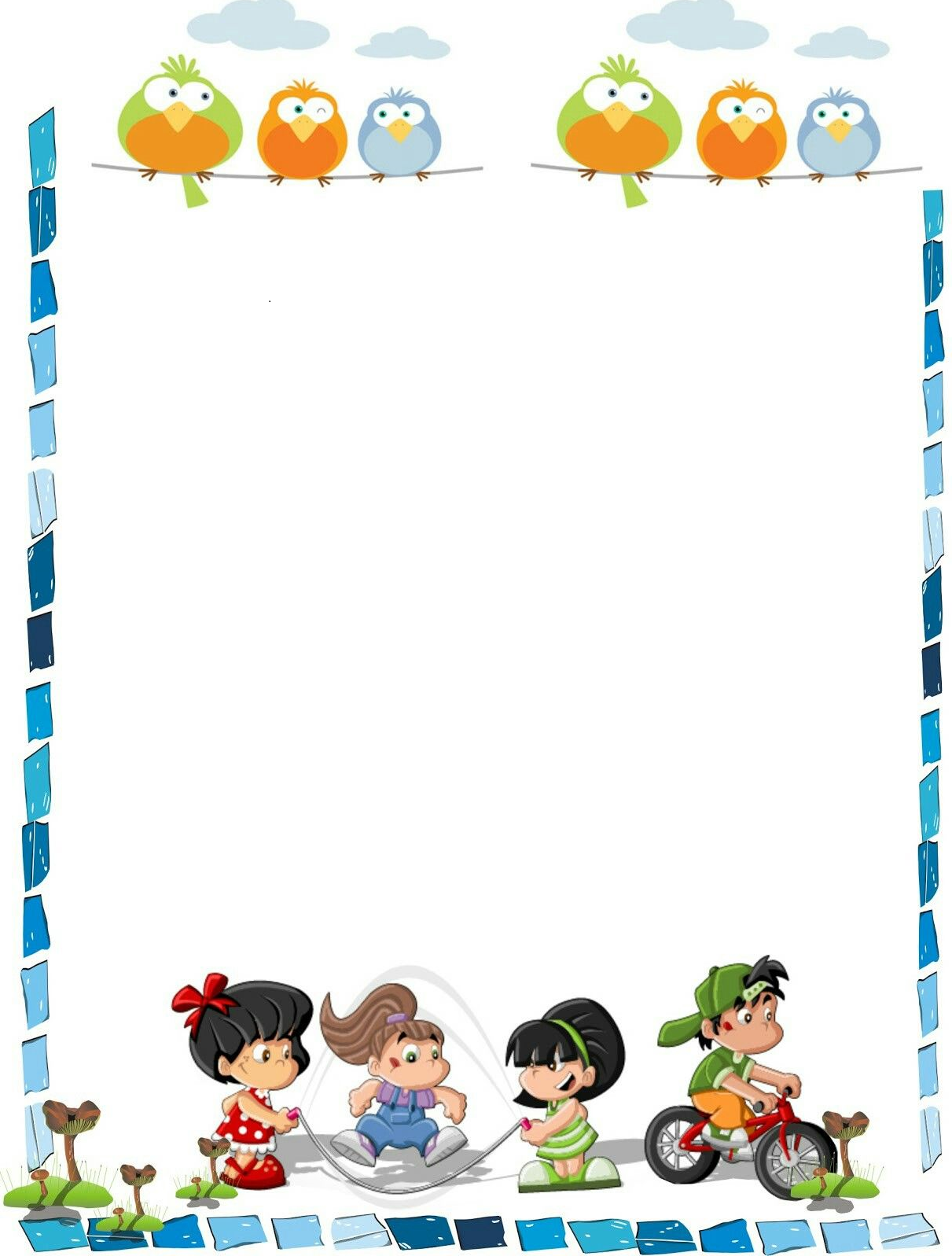 Режим дня лагеряс двухразовым питаниемВремяМероприятия8:30-8:45Сбор детей8:45-9:00Утренняя зарядка, линейка9:00-9:30Завтрак9:30 -13:00Подвижные игры на свежем воздухе, мероприятия по плану лагеря, работа по плану отрядов, работа кружков и секций13:00-13:30Обед13:30-14:30Занятия по интересам, интеллектуальные игры14:30Уход домой